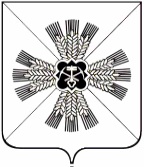 КЕМЕРОВСКАЯ ОБЛАСТЬАДМИНИСТРАЦИЯ ПРОМЫШЛЕННОВСКОГО МУНИЦИПАЛЬНОГО РАЙОНАПОСТАНОВЛЕНИЕ       от «   10  »   сентября 2019  г. №   1070-П    1пгт. ПромышленнаяО внесении изменений в постановление администрации Промышленновского муниципального района от 23.11.2017 № 1308-П                 «О создании комиссии по повышению устойчивости функционирования организаций в военное время и в чрезвычайных ситуациях на территории Промышленновского муниципального района»В связи с кадровыми изменениями:1. Внести изменения в постановление администрации Промышленновского муниципального района от 23.11.2017 № 1308-П «О создании комиссии по повышению устойчивости функционирования организаций в военное время и в чрезвычайных ситуациях на территории Промышленновского муниципального района»:1.1.	Cостав комиссии по повышению устойчивости функционирования организаций в военное время и в чрезвычайных ситуациях на территории Промышленновского муниципального района утвердить в редакции согласно приложению к настоящему постановлению.2.	Настоящее постановление подлежит обнародованию на официальном сайте администрации Промышленновского муниципального района в сети Интернет.3.	Контроль за исполнением настоящего постановления возложить на первого заместителя главы Промышленновского муниципального района                          В.Е. Сереброва.4.	 Постановление вступает в силу со дня подписания.Исп. А.В. НеделенкоТел. 7-20-05                                                         ПРИЛОЖЕНИЕ                                                          к постановлению администрации Промышленновского                                                            муниципального района                                                            от   10.09.2019   №      1070-П    1   Состав комиссиипо повышению устойчивости функционирования организаций в военное время и в чрезвычайных ситуациях на территории Промышленновского муниципального района               Первый заместитель главыПромышленновского муниципального района                            В.Е. СеребровГлава Промышленновского муниципального районаД.П. ИльинПредседатель комиссииПредседатель комиссииИльин Денис Павлович- глава Промышленновского муниципального районаЗаместитель председателя комиссииЗаместитель председателя комиссииСеребров Виктор Ефремович- первый заместитель главы Промышленновского муниципального районаСекретарь комиссииСекретарь комиссииДзалбо Константин Валерьевич- начальник отдела ГО, ЧС и мобилизационной подготовки администрации Промышленновского муниципального районаЧлены комиссииЧлены комиссииМясоедова Анна Алексеевна - заместитель главы Промышленновского муниципального района - начальник Управления культуры, молодежной политики, спорта и туризма администрации Промышленновского муниципального района Мясоедова Татьяна Васильевна- начальник Управления образования администрации Промышленновского муниципального районаМалышев Николай Григорьевич- начальник Управления по жизнеобеспечению и строительству администрации Промышленновского муниципального районаКоровина Оксана Владимировна- начальник Управления социальной защиты населения администрации Промышленновского муниципального районаКрюков Олег Борисович- начальник отдела сельского хозяйства администрации Промышленновского муниципального районаОвсянникова Ирина Алексеевна- начальник финансового управления по Промышленновскому району (по согласованию)Шевченко Владимир Витальевич- начальник Промышленновского РЭС ПО ЦЭС филиала ПАО «МРСК Сибири» -«Кузбассэнерго РЭС»  (по согласованию)Лубягина Марина Александровна- директор Промышленновского ГПАТП Кемеровской области  (по согласованию)Смыков Константин Александрович- главный врач ГБУЗ КО «Промышленновская районная больница» (по согласованию) Виданов Николай Владимирович- директор филиала  «Энергосеть                  пгт. Промышленная  ОАО «Кузбасская электросетевая компания» (по согласованию)Минаков Александр Сергеевич- генеральный директор ООО «Промышленновские коммунальные системы» (по согласованию)